Black Forest Primary School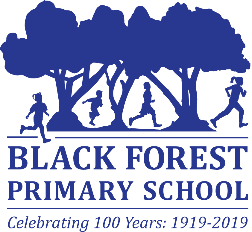 DHS Online Application – BFPS Initiate Application OnlySignature _____________________________ Date __________________Please Note:Black Forest Primary School will initiate the application only. Once Sandy has entered the initial data, the applicant is required to activate and complete the online application. Check your email for the link to finish the applicationFirst Name*Last Name*Email*Date of Birth*Child’s Name & Room No.*Reference NumberOffice Use OnlyRole DescriptionVarious volunteer roles, including excursions, classroom assistanceScreening RequiredWorking with Children CheckApplicant TypeVolunteerApplication fees to be paid byRequesting OrganisationIdentity Verification – 100 pts